Name(s): Suzette Sturgill-SextonSchool: Arlie Boggs Elem.Title of Strategy Strength and Weaknesses Communication GuidesType of Strategy (i.e. self-reflection, hands-on activities, technology, group work, or teach the class):Self-ReflectionWebsite/Author/Source (Where did you get this strategy? Where can we find out more?):http://teachinginroom6.comResources Needed (What is necessary to implement this strategy in the classroom):Anchor PaperNotebook/JournaltemplateDirections (Describe how this strategy is used in the classroom [assume the reader has never used this strategy before]):Make sure every student has a Language Arts journal/notebookLocate and create the anchor paper shown on the website Teaching in room 6 http://www.teachinginroom6.com 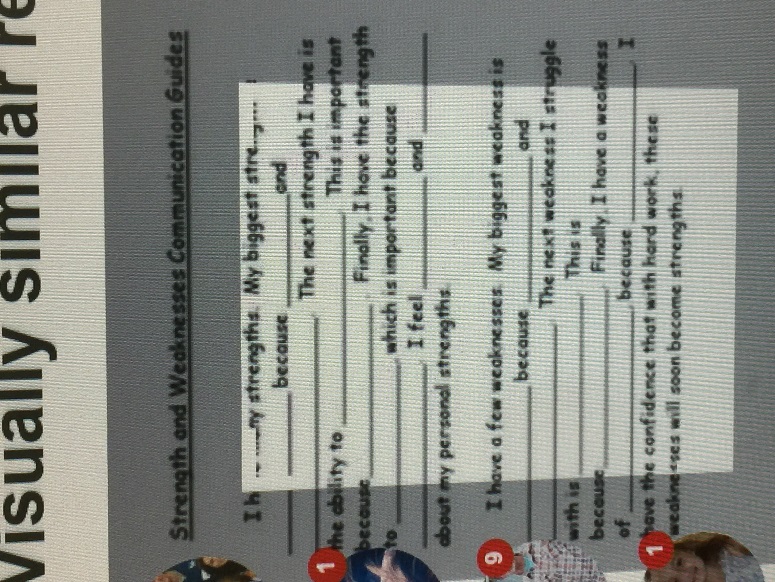 After a lesson, have the students write their responses to the questions on the anchor chart in their journal/notebook. Once completed, they can share what they learned with a classmate. Randomly choose several students to share their responses to the anchor questions.Attachments (Please submit any handouts, etc. that are necessary for this strategy and explain what you have included):